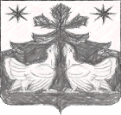 РОССИЙСКАЯ    ФЕДЕРАЦИЯАДМИНИСТРАЦИЯ ЗОТИНСКОГО СЕЛЬСОВЕТАТУРУХАНСКОГО  РАЙОНА
КРАСНОЯРСКОГО  КРАЯ
ПОСТАНОВЛЕНИЕ08.12.2020                                        с.Зотино                                       №   56-пО признании утратившим силу постановление администрации Зотинского сельсовета от 29.06.2018 № 48-п      В соответствии с пунктом 3 части 1 статьи 14 Федерального закона от 02.03.2007 № 25-ФЗ «О муниципальной службе в Российской Федерации», Федеральным законом  от 16.12.2019  № 432-ФЗ « О внесении  изменений в отдельные законодательные акты Российской Феденоации в целях совершенствования законодательства  Российской Федерации о противодействии коррупции»  руководствуясь статьями 14, 17  Устава Зотинского сельсоветаПОСТАНОВЛЯЮ:	1.  Признать утратившим силу постановление  администрации Зотинского сельсовета от 29.06.2018 № 48-п « Об утверждении Порядка выдачи разрешения представителем нанимателя (работодателем) на участие муниципальных служащих Администрации Зотинского сельсовета  на безвозмездной основе в управлении некоммерческой организацией в качестве единоличного исполнительного органа или вхождение в состав ее коллегиального органа управления».	2. Постановление вступает в силу в день, следующий за днем его официального опубликования в печатном издании газете «Ведомости органов местного самоуправления Зотинского сельсовета» 	3. Контроль за исполнением настоящего постановления возлагается на заместителя Главы Зотинского сельсовета.Глава Зотинского сельсовета:                                                  П.Г.Опарина